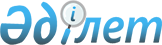 Аудандық мәслихаттың 2010 жылғы 7 желтоқсандағы № 24-1 "2011-2013 жылдарға арналған аудандық бюджет туралы" шешіміне өзгерістер енгізу туралы
					
			Күшін жойған
			
			
		
					Атырау облысы Жылыой аудандық мәслихатының 2011 жылғы 18 наурыздағы N 27-1 шешімі. Атырау облыстық әділет департаментінде 2011 жылғы 31 наурызда N 4-2-153 тіркелді. Күші жойылды - Атырау облысы Жылыой аудандық мәслихатының 2011 жылғы 12 желтоқсандағы № 31-3 шешімімен

      Ескерту. Күші жойылды – Атырау облысы Жылыой аудандық мәслихатының 12.12.2011 № 31-3 шешімімен.

      Қазақстан Республикасының 2008 жылғы 4 желтоқсандағы № 95-IV Бюджет кодексіне және Қазақстан Республикасының 2001 жылғы 23 қаңтардағы № 148 "Қазақстан Республикасындағы жергілікті мемлекеттік басқару және өзін-өзі басқару туралы" Заңының 6 бабына сәйкес және аудан әкімдігі ұсынған 2011-2013 жылдарға арналған аудан бюджетін нақтылау туралы ұсынысын қарап, аудандық мәслихаттың XXVІI сессиясы ЕШІМ ЕТЕДІ:



      1. Аудандық мәслихаттың 2010 жылғы 7 желтоқсандағы № 24-1 "2011-2013 жылдарға арналған аудандық бюджет туралы" шешіміне (нормативтік құқықтық актілерді мемлекеттік тіркеу тізіміне 4-2-150 рет санымен тіркелген, 2011 жылғы 27 қаңтардағы № 5 "Кең Жылой" газетінде жарияланған) келесі өзгерістер енгізілсін:



      1-тармақта:

      "12 753 941" деген сандар "12 770 583" деген сандармен;

      "501 689" деген сандар "518 331" деген сандармен;

      "12 806 976" деген сандар "12 823 618" деген сандармен ауыстырылсын;



      2. Көрсетілген шешімге 1 қосымша осы шешімнің 1 қосымшасына сәйкес жаңа редакцияда мазмұндалсын.



      3. Осы шешім 2011 жылдың 1 қаңтарынан бастап қолданысқа енгізіледі.      Аудандық мәслихаттың XXVІI

      сессиясының төрағасы:                      Т. Қыдырбаев      Аудандық мәслихат хатшысы:                 М. Кенғанов
					© 2012. Қазақстан Республикасы Әділет министрлігінің «Қазақстан Республикасының Заңнама және құқықтық ақпарат институты» ШЖҚ РМК
				

Аудандық мәслихаттың

2011 жылғы 18 наурыздағы

XXVІI сессиясының

27-І шешіміне 1 қосымша

Аудандық мәслихаттың

2010 жылғы 7 желтоқсандағы

XXIV сессиясының № 24-I

шешіміне 1 қосымшаСанатыСанатыСанатыСанатыСомасы, мың теңгеСыныбыСыныбыСыныбыСомасы, мың теңгеІшкі сыныбыІшкі сыныбыСомасы, мың теңгеАТАУЫСомасы, мың теңгеI. Кірістер127705831Салықтық түсiмдер1216225201Табыс салығы7330792Жеке табыс салығы73307903Әлеуметтік салық5748121Әлеуметтік салық57481204Меншiкке салынатын салықтар107570461Мүлікке салынатын салықтар105297473Жер салығы399854Көлік құралдарына салынатын салық1863945Біріңғай жер салығы92005

 Тауарларға, жұмыстарға және қызметтерге салынатын iшкi салықтар87850

 2Акциздер144583

 Табиғи және басқа да ресурстарды пайдаланғаны үшін түсетін түсімдер574594

 Кәсіпкерлік және кәсіби қызметті жүргізгені үшін алынатын алымдар12194

 5Құмар ойын бизнеске салық373907Басқа да салықтар41Басқа да салықтар408Заңдық мәндi iс-әрекеттердi жасағаны және (немесе) оған уәкiлеттiгi бар мемлекеттiк органдар немесе лауазымды адамдар құжаттар бергені үшін алынатын мiндеттi төлемдер94611Мемлекеттік баж94612 Салықтық емес түсiмдер8499801Мемлекеттік меншiктен түсетiн кірістер 94395

 Мемлекет меншігіндегі мүлікті жалға беруден түсетін кірістер9439

 04

 Мемлекеттiк бюджеттен қаржыландырылатын, сондай-ақ Қазақстан Республикасы Ұлттық банкiнiң бюджетiнен (шығыстар сметасынан) ұсталатын және қаржыландырылатын мемлекеттiк мекемелер салатын айыппұлдар, өсiмпұлдар, санкциялар, өндiрiп алулар62718

 1

 Мұнай секторы ұйымдарынан түсетін түсімдерді қоспағанда, мемлекеттік бюджеттен қаржыландырылатын, сондай-ақ Қазақстан Республикасы Ұлттық банкінің бюджетінен (шығыстар сметасынан)ұсталатын және қаржыландырылатын мемлекеттік мекемелер салатын айыппұлдар, өсімпұлдар, санкциялар, өндіріп алулар 62718

 06Басқа да салықтық емес түсiмдер128411Басқа да салықтық емес түсiмдер128413

 Негiзгi капиталды сатудан түсетiн түсiмдер5002

 03

 Жердi және материалдық емес активтердi сату5002

 1Жердi сату50024Трансферттердің түсiмдері51833102

 Мемлекеттiк басқарудың жоғарғы тұрған органдарынан түсетiн трансферттер5183312Облыстық бюджеттен түсетiн трансферттер518331 СанатыСанатыСанатыСанатыСомасы, мың теңгеСыныбыСыныбыСыныбыСомасы, мың теңгеІшкі сыныбы Ішкі сыныбы Сомасы, мың теңгеАтауыII. Шығыстар1282361801Жалпы сипаттағы мемлекеттiк қызметтер207762112Аудан мәслихатының аппараты15607001

 Аудан мәслихатының қызметін қамтамасыз ету жөніндегі қызметтер15607

 122Аудан әкiмiнiң аппараты 64187001

 Аудан әкімінің қызметін қамтамасыз ету жөніндегі қызметтер 50287

 003

 Мемлекеттік органдардың күрделі шығыстары13900

 123

 Қаладағы аудан, аудандық маңызы бар қала, кент, ауыл (село), ауылдық (селолық) округ әкiмiнің аппараты94395

 001

 Қаладағы аудан, аудандық маңызы бар қаланың, кент, ауыл (село), ауылдық (селолық) округ әкімінің қызметін қамтамасыз ету жөніндегі қызметтер89195

 022

 Мемлекеттік органдардың күрделі шығыстары5200

 452Ауданның қаржы бөлiмi19378001

 Аудандық бюджетті орындау және коммуналдық меншікті саласындағы мемлекеттік саясатты іске асыру жөніндегі қызметтер14823

 003

 Салық салу мақсатында мүлiктi бағалауды жүргiзу711

 004

 Біржолғы талондарды беру жөніндегі жұмысты және біржолғы талондарды іске асырудан сомаларды жинаудың толықтығын қамтамасыз етуді ұйымдастыру1264

 011

 Коммуналдық меншікке түскен мүлікті есепке алу, сақтау, бағалау және сату980

 018

 Мемлекеттік органдардың күрделі шығыстары1600

 453

 Ауданның экономика және бюджеттiк жоспарлау бөлiмi14195

 001

 Экономикалық саясатты, мемлекеттік жоспарлау жүйесін қалыптастыру және дамыту және ауданды басқару саласындағы мемлекеттік саясатты іске асыру жөніндегі қызметтер12515

 004

 Мемлекеттік органдардың күрделі шығыстары1680

 02Қорғаныс3373122Аудан әкiмiнiң аппараты3373005

 Жалпыға бiрдей әскери мiндеттi атқару шеңберiндегi iс-шаралар337304Бiлiм беру2208673123

 Қаладағы аудан, аудандық маңызы бар қала, кент, ауыл (село), ауылдық (селолық) округ әкiмiнің аппараты271638

 004

 Мектепке дейінгі тәрбие және оқыту ұйымдарын қолдау271638

 471

 Ауданның бiлiм, дене шынықтыру және спорт бөлiмi1828562

 004Жалпы бiлiм беру1692834005

 Балалар мен жеткіншектерге қосымша білім беру135728

 471

 Ауданның бiлiм, дене шынықтыру және спорт бөлiмi 54556

 009

 Ауданның мемлекеттік білім беру мекемелер үшін оқулықтар мен оқу-әдiстемелiк кешендерді сатып алу және жеткізу32174

 010

 Аудандық (қалалық) ауқымдағы мектеп олимпиадаларын және мектептен тыс іс-шараларды өткiзу856

 020

 Жетім баланы (жетім балаларды) және ата-аналарының қамқорынсыз қалған баланы (балаларды) күтіп-ұстауға асыраушыларына (қорғаншыларға) ай сайынғы ақшалай қаражат төлемдері15894

 023

 Үйде оқытылатын мүгедек балаларды жабдықпен, бағдарламалық қамтыммен қамтамасыз ету5632

 472

 Ауданның құрылыс, сәулет және қала құрылысы бөлiмi 53917

 037

 Білім беру объектілерін салу және реконструкциялау53917

 06

 Әлеуметтiк көмек және әлеуметтiк қамсыздандыру163588

 123

 Қаладағы аудан, аудандық маңызы бар қала, кент, ауыл (село), ауылдық (селолық) округ әкiмiнің аппараты18213

 003

 Мұқтаж азаматтарға үйінде әлеуметтiк көмек көрсету18213

 451

 Ауданның жұмыспен қамту және әлеуметтiк бағдарламалар бөлiмi121834

 002Еңбекпен қамту бағдарламасы49943004

 Ауылдық жерлерде тұратын денсаулық сақтау, білім беру, әлеуметтік қамтамасыз ету, мәдениет және спорт мамандарына отын сатып алуға Қазақстан Республикасының заңнамасына сәйкес әлеуметтік көмек көрсету2650

 005Мемлекеттiк атаулы әлеуметтiк көмек3908006Тұрғын үй көмегi4007007

 Жергiлiктi өкiлеттi органдардың шешiмi бойынша мұқтаж азаматтардың жекелеген топтарына әлеуметтiк көмек10436

 010

 Үйден тәрбиеленіп оқытылатын мүгедек балаларды материалдық қамтамасыз ету2247

 016

 18 жасқа дейінгі балаларға мемлекеттік жәрдемақылар33239

 017

 Мүгедектерді оңалту жеке бағдарламасына сәйкес, мұқтаж мүгедектерді міндетті гигиеналық құралдармен қамтамасыз етуге және ымдалу тілі мамандарының, жеке көмекшілердің қызмет көрсету5550

 023

 Жұмыспен қамту орталықтарының қызметін қамтамасыз ету9854

 451

 Ауданның жұмыспен қамту және әлеуметтiк бағдарламалар бөлiмi23541

 001

 Жергілікті деңгейде халық үшін әлеуметтік бағдарламаларды жұмыспен қамтуды қамтамасыз етуді іске асыру саласындағы мемлекеттік саясатты іске асыру жөніндегі қызметтер22445

 011

 Жәрдемақыларды және басқа да әлеуметтік төлемдерді есептеу, төлеу мен жеткізу бойынша қызметтерге ақы төлеу 1096

 07Тұрғын үй-коммуналдық шаруашылық629533458

 Ауданның тұрғын-үй коммуналдық шаруашылығы, жолаушылар көлiгi және автомобиль жолдары бөлiмi7500

 004

 Азаматтардың жекелеген санаттарын тұрғын үймен қамтамасыз ету7500

 458

 Ауданның тұрғын-үй коммуналдық шаруашылығы, жолаушылар көлiгi және автомобиль жолдары бөлiмi310000

 012

 Сумен жабдықтау және су бөлу жүйесінің қызмет етуі120000

 026

 Ауданның коммуналдық меншігіндегі жылу жүйелерін қолдануды ұйымдастыру10000

 029Сумен жабдықтау жүйесін дамыту180000472

 Ауданның құрылыс, сәулет және қала құрылысы бөлiмi27864

 005Коммуналдық шаруашылығын дамыту27864123

 Қаладағы аудан, аудандық маңызы бар қала, кент, ауыл (село), ауылдық (селолық) округ әкiмiнің аппараты284169

 008Елдi мекендерде көшелердi жарықтандыру48084 009

 Елдi мекендердiң санитариясын қамтамасыз ету70315

 011

 Елдi мекендердi абаттандыру мен көгалдандыру165770

 08

 Мәдениет, спорт, туризм және ақпараттық кеңiстiк117213

 455

 Ауданның мәдениет және тілдерді дамыту бөлiмi32423

 003Мәдени-демалыс жұмысын қолдау32423472

 Ауданның құрылыс, сәулет және қала құрылысы бөлiмi25000

 011Мәдени объектілерді дамыту25000471

 Ауданның білім, дене шынықтыру және спорт бөлімі3285

 014

 Аудандық деңгейде спорттық жарыстар өткiзу1081

 015

 Әртүрлi спорт түрлерi бойынша аудан құрама командаларының мүшелерiн дайындау және олардың облыстық спорт жарыстарына қатысуы2204

 455

 Ауданның мәдениет және тілдерді дамыту бөлiмi40636

 006

 Аудандық (қалалық) кiтапханалардың жұмыс iстеуi40636

 456Ауданның ішкі саясат бөлімі2000 005

 Телерадиохабарлары арқылы мемлекеттік ақпараттық саясат жүргізу2000

 455

 Ауданның мәдениет және тілдерді дамыту бөлiмi7372

 001

 Жергілікті деңгейде тілдерді және мәдениетті дамыту саласындағы мемлекеттік саясатты іске асыру жөніндегі қызметтер7372

 456Ауданның ішкі саясат бөлімі6497001

 Жергілікті деңгейде аппарат, мемлекеттілікті нығайту және азаматтардың әлеуметтік сенімділігін қалыптастыруда мемлекеттік саясатты іске асыру жөніндегі қызметтер6497

 09

 Отын-энергетика кешенi және жер қойнауын пайдалану8353

 458

 Ауданның тұрғын-үй коммуналдық шаруашылығы, жолаушылар көлiгi және автомобиль жолдары бөлiмi8353

 019Жылу-энергетикалық жүйені дамыту835310

 Ауыл, су, орман, балық шаруашылығы, ерекше қорғалатын табиғи аумақтар, қоршаған ортаны және жануарлар дүниесiн қорғау, жер қатынастары51366

 453

 Ауданның экономика және бюджеттiк жоспарлау бөлiмi 4365

 099

 Республикалық бюджеттен берілетін нысаналы трансферттер есебінен ауылдық елді мекендер саласының мамандарын әлеуметтік қолдау шараларын іске асыру4365

 462Ауданның ауыл шаруашылығы бөлiмi8095001

 Жергілікті деңгейде ауыл шаруашылығы саласындағы мемлекеттік саясатты іске асыру жөніндегі қызметтер8095

 473Ауданның ветеринария бөлiмi 6579001

 Жергілікті деңгейде ветеринария саласындағы мемлекеттік саясатты іске асыру жөніндегі қызметтер6579

 010

 Ауыл шаруашылығы жануарларын бірдейлендіру жөніндегі іс-шараларды жүргізу 0

 463Ауданның жер қатынастары бөлімі6794001

 Аудан аумағында жер қатынастарын реттеу саласындағы мемлекеттік саясатты іске асыру жөніндегі қызметтер6794

 473

 Ауданның ветеринария бөлiмi 25533

 011

 Эпизоотияға қарсы іс-шаралар жүргізу 25533

 11

 Өнеркәсiп, сәулет, қала құрылысы және құрылыс қызметi 15208

 472

 Ауданның құрылыс, сәулет және қала құрылысы бөлiмi15208

 001

 Жергілікті деңгейде құрылыс, сәулет және қала құрылысы саласындағы мемлекеттік саясатты іске асыру жөніндегі қызметтер15208

 13

 Басқалар

 45415

 451

 Ауданның жұмыспен қамту және әлеуметтiк бағдарламалар бөлiмi4680

 022

 "Бизнестің жол картасы-2020" бағдарламасы шеңберінде жеке кәсіпкерлікті қолдау4680

 452

 Ауданның қаржы бөлiмi

 14801

 012

 Ауданның жергілікті атқарушы органының резерві14801

 458

 Ауданның тұрғын-үй коммуналдық шаруашылығы, жолаушылар көлiгi және автомобиль жолдары бөлiмi8009

 001

 Жергілікті деңгейде тұрғын үй-коммуналдық шаруашылығы, жолаушылар көлігі және автомобиль жолдары саласындағы мемлекеттік саясатты іске асыру жөніндегі қызметтер8009

 471

 Ауданның білім, дене шынықтыру және спорт бөлімі17925

 001

 Білім, денешынықтыру және спорт бөлімі қызметін қамтамасыз ету17925

 15

 Трансферттер

 9373134

 452

 Ауданның аржы бөлiмi

 9373134

 006

 Нысаналы пайдаланылмаған (толық пайдаланылмаған) трансферттерді қайтару16

 007Бюджеттiк алулар9373118СанатыСанатыСанатыСанатыСомасы,

мың теңге

 СыныбыСыныбыСыныбыСомасы,

мың теңге

 Ішкі сыныбыІшкі сыныбыСомасы,

мың теңге

 АТАУЫСомасы,

мың теңге

 V. Бюджет тапшылығы (профициті)-83309V. Бюджет тапшылығы (профициті)833097

 VI. Бюджет тапшылығын қаржыландыру (профицитін пайдалану)30274

 01Қарыздар түсімі302742Мемлекеттік ішкі қарыздар302748Қарыз алу келісім-шарттары5304801

 Бюджет қаражаттарының пайдаланылатын қалдықтары53048

 1

 Бюджет қаражаты қалдықтары

 53048

 16

 Қарыздарды өтеу13

 452

 Ауданның қаржы бөлімі 13

 021

 Жергілікті бюджеттен бөлінген пайдаланылмаған бюджеттік кредиттерді қайтару13

 III. ТАЗА БЮДЖЕТТІК КРЕДИТ -30274Бюджеттік кредиттер3027410

 Ауыл, су, орман, балық шаруашылығы, ерекше қорғалатын табиғи аумақтар, қоршаған ортаны және жануарлар дүниесiн қорғау, жер қатынастары30274

 453

 Ауданның экономика және бюджеттiк жоспарлау бөлiмi 30274

 006

 Ауылдық елді мекендердің әлеуметтік саласының мамандарын әлеуметтік қолдау шараларын іске асыру үшін бюджеттік кредиттер30274

 